 Clarification of VMRC Policy regarding shellfish leasing and aquaculture permitting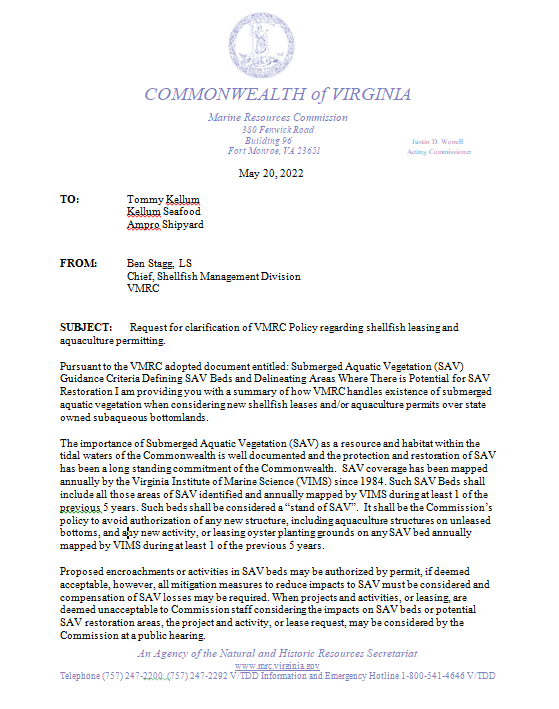 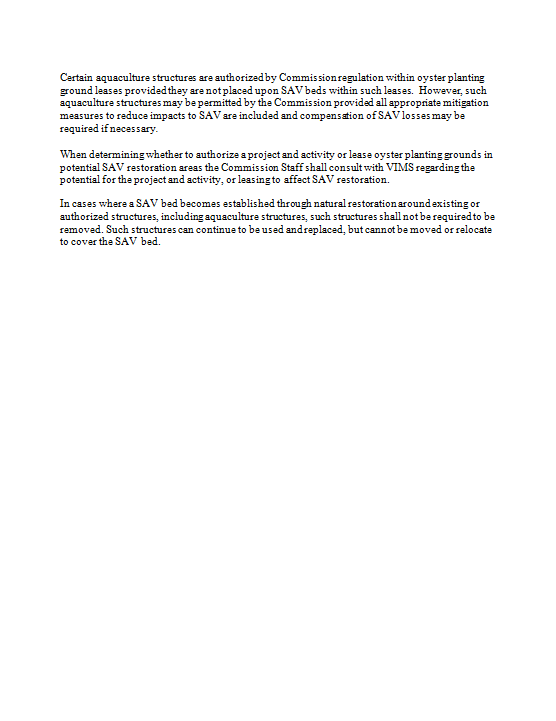 